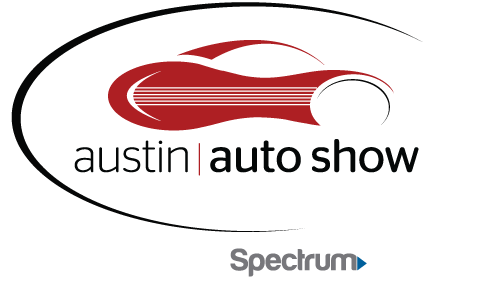 Austin Convention CenterMEDIA CREDENTIAL APPLICATIONPlease complete the information below to be considered for the Austin Auto Show credentials. Please e-mail this form to Mario Portillo at Mario.Portillo@charter.com . Name:Organization:Address:Phone:Email Address:Website: Date you will be attending the Show:Please circle the medium that best describes your organization:Television		Radio		Newspaper		Online		OtherPlease list below the name(s) of your organization representative(s) and title(s) who will need Media Credentials:1.2.823 Congress Ave. • Suite 230 • Austin, TX 78701 • (512) 645-3453